Recruit, Develop, Thrive: staffing in library customer services 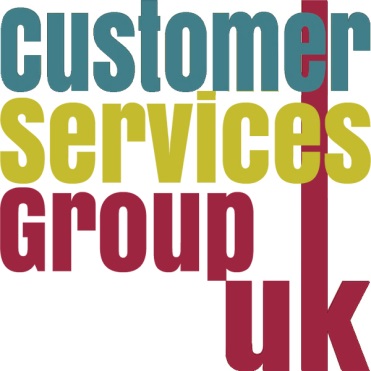 CSGUK Annual Conference – 21 November 2022Woburn House, Tavistock Square, London WC1H 9HQ ProgrammeWe will be using Padlet during the conference to capture questions for the presenters as well as feedback on the topics being discussed. Please access this via bit.ly/CSGUKConf or the QR code below: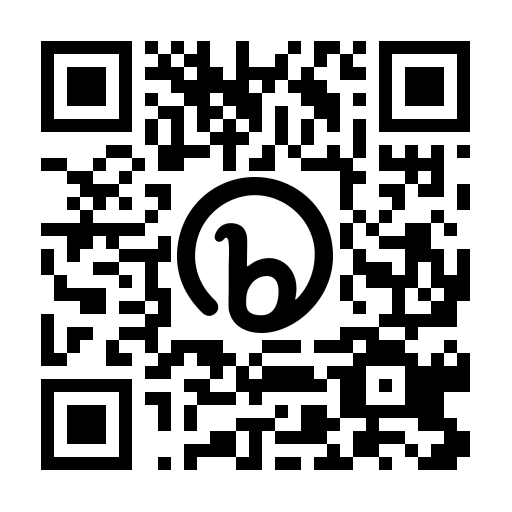 www.customerservicesgroup.co.uk    @CSGUKlibraries       #CSGUK2209:30 – 10:00 Registration and Refreshments10:00 –10:10 Introductions and Housekeeping - Libby Homer, Chair of CSGUK10:10 – 10:30 Icebreaker / Networking: “how did we get here” - delegates share their journeys to working in librarianship / Higher Education with their tables 10:30 – 11:10 STUDENT CONNECT - A step change in library and university customer service culture at Staffordshire University – Paul Mahoney, Head of Library and Learning Services and Kirstie Brookes, Customer Experience Manager11:10 – 11:30Refreshments and Networking11:30 – 13:00Recruiting Staff –15 minute presentations followed by a panel Q & A.Recruiting tomorrow’s leaders today: Teesside’s approach to succession planning – Jackie OliverAccessible recruitment at the University of Westminster – Helen Rimmer and Deepa RathodStudents supporting students: creating recruitment opportunities within the library customer services team – Rosie Napier and Sara Wadee, University of SalfordHave you ever thought about working in a Library? - attracting diverse candidates to Customer Service roles – Mark Laws, University of ManchesterValue based recruitment for professions allied to medicine and its transferability – Dr Julia H Wood, nurse consultant in practice improvement and dementia care13:00 – 14:00Lunch and Networking14:00 – 15:00Empowering Staff –20 minute presentations Engendering a culture of service innovation, improvement and empowerment within Library Customer Support – Teresa Jordan and Andrea Kellett, University of BirminghamAs you like it … empowering colleagues to flex and create their own – Jade Gilmore and Indu Kuttan, University of Westminster Empowering front line staff to support students’ wellbeing – Fiona Pringle, University of St Andrews 15:00 – 15:20Refreshments and Networking15:20 – 16:00Hybrid Working Discussion led by CSGUK Resources Group with an introduction from Sally Earney, Cardiff University16:00 – 16:10Closing Remarks – Libby Homer